Subject: Save the Date - Free CE Classes For Drake Agents Having trouble viewing this email? Click here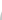 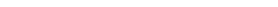 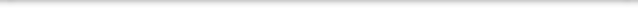 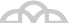 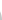 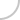 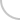 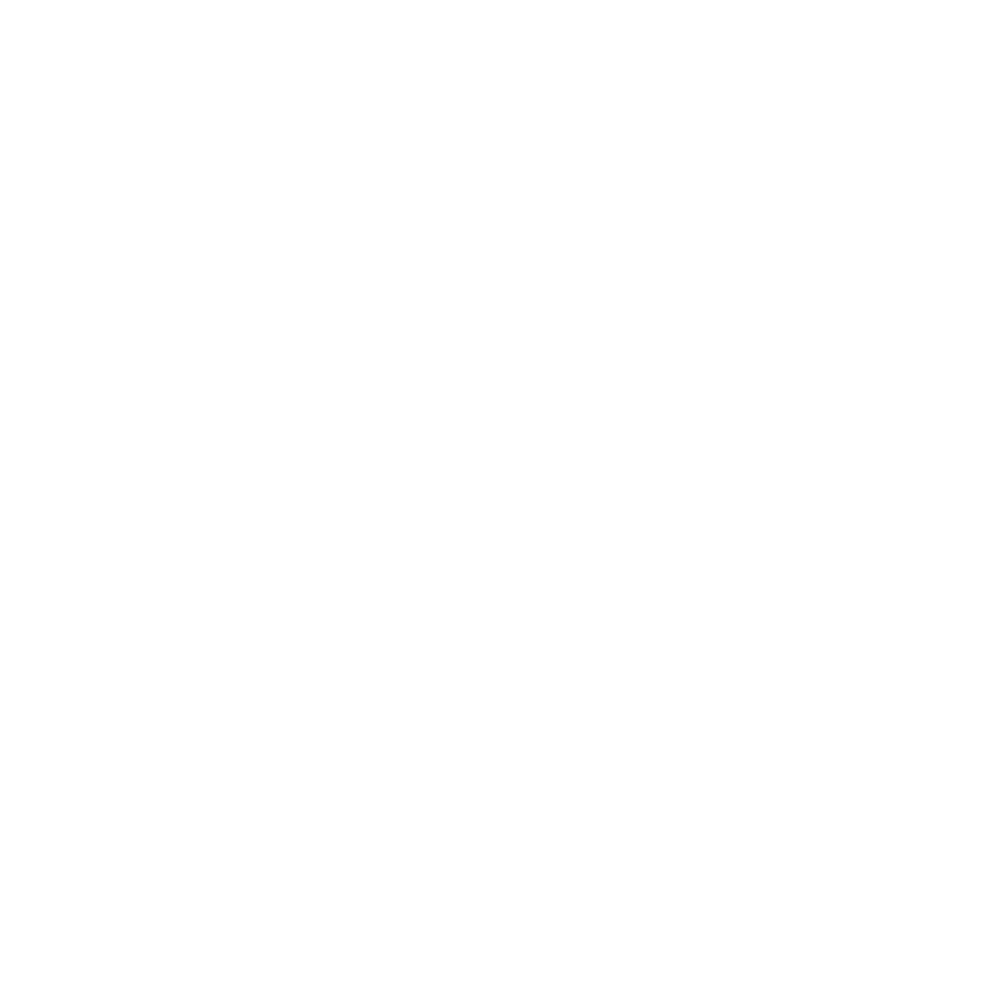 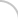 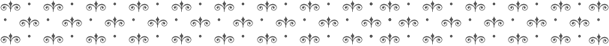 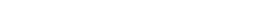 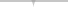 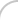 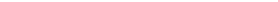 